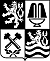 KARLOVARSKÝ KRAJKARLOVARSKÝ KRAJKARLOVARSKÝ KRAJKARLOVARSKÝ KRAJKARLOVARSKÝ KRAJKARLOVARSKÝ KRAJKARLOVARSKÝ KRAJKARLOVARSKÝ KRAJKARLOVARSKÝ KRAJKARLOVARSKÝ KRAJKARLOVARSKÝ KRAJKARLOVARSKÝ KRAJKARLOVARSKÝ KRAJKARLOVARSKÝ KRAJKARLOVARSKÝ KRAJKARLOVARSKÝ KRAJKARLOVARSKÝ KRAJKARLOVARSKÝ KRAJKARLOVARSKÝ KRAJKARLOVARSKÝ KRAJKARLOVARSKÝ KRAJKARLOVARSKÝ KRAJKARLOVARSKÝ KRAJKARLOVARSKÝ KRAJKARLOVARSKÝ KRAJKRAJSKÝ ÚŘAD -KRAJSKÝ ÚŘAD -KRAJSKÝ ÚŘAD -KRAJSKÝ ÚŘAD -KRAJSKÝ ÚŘAD -KRAJSKÝ ÚŘAD -Odbor životního prostředí a zemědělstvíOdbor životního prostředí a zemědělstvíOdbor životního prostředí a zemědělstvíOdbor životního prostředí a zemědělstvíOdbor životního prostředí a zemědělstvíOdbor životního prostředí a zemědělstvíOdbor životního prostředí a zemědělstvíOdbor životního prostředí a zemědělstvíOdbor životního prostředí a zemědělstvíOdbor životního prostředí a zemědělstvíOdbor životního prostředí a zemědělstvíOdbor životního prostředí a zemědělstvíOdbor životního prostředí a zemědělstvíOdbor životního prostředí a zemědělstvíOdbor životního prostředí a zemědělstvíOdbor životního prostředí a zemědělstvíOdbor životního prostředí a zemědělstvíOdbor životního prostředí a zemědělstvíOdbor životního prostředí a zemědělstvíHotel Krakonoš s.r.o.Hotel Krakonoš s.r.o.Hotel Krakonoš s.r.o.Hotel Krakonoš s.r.o.Hotel Krakonoš s.r.o.Hotel Krakonoš s.r.o.Hotel Krakonoš s.r.o.Hotel Krakonoš s.r.o.Hotel Krakonoš s.r.o.Hotel Krakonoš s.r.o.Hotel Krakonoš s.r.o.Mariánské Lázně 660Mariánské Lázně 660Mariánské Lázně 660Mariánské Lázně 660Mariánské Lázně 660Mariánské Lázně 660Mariánské Lázně 660Mariánské Lázně 660Mariánské Lázně 660Mariánské Lázně 660Mariánské Lázně 660353013530135301Mariánské LázněMariánské LázněMariánské LázněMariánské LázněMariánské LázněMariánské LázněMariánské LázněMariánské LázněIČ:IČ:25219863252198632521986325219863DIČ:DIČ:CZ25219863CZ25219863CZ25219863Váš dopis značka / ze dneVáš dopis značka / ze dneVáš dopis značka / ze dneVáš dopis značka / ze dneVáš dopis značka / ze dneNaše značkaNaše značkaNaše značkaNaše značkaNaše značkaNaše značkaNaše značkaNaše značkaNaše značkaNaše značkaVyřizuje / linkaVyřizuje / linkaVyřizuje / linkaVyřizuje / linkaVyřizuje / linkaVyřizuje / linkaVyřizuje / linkaVyřizuje / linkaKarlovy VaryKarlovy VaryKarlovy VaryKarlovy VaryXXXXXXXXXXXXXXXXXXXXXXXX/64664664664620.03.202420.03.202420.03.202420.03.2024Objednávka č.Objednávka č.Objednávka č.0034200342-00029/24/ZZ00029/24/ZZ00029/24/ZZ00029/24/ZZcelková maximální cenacelková maximální cenacelková maximální cenacelková maximální cenacelková maximální cenacelková maximální cenacelková maximální cenacelková maximální cenacelková maximální cenacelková maximální cenacelková maximální cena90 000,0090 000,0090 000,0090 000,0090 000,0090 000,00Objednáváme u VásObjednáváme u VásObjednáváme u VásObjednáváme u VásObjednáváme u VásObjednáváme u VásObjednáváme u VásObjednáváme u VásObjednáváme u VásObjednáváme u VásObjednáváme u VásObjednáváme u VásObjednáváme u VásObjednáváme u VásObjednáváme u VásObjednáváme u VásObjednáváme u VásObjednáváme u VásObjednáváme u VásObjednáváme u VásObjednáváme u VásObjednáváme u VásObjednáváme u VásObjednáváme u VásObjednáváme u VásObjednáváme u VásObjednáváme u Vászajištění konferenčních prostor od 20. - 22.03.2024 pro 70 účastníků konference pracovníků odpadového hospodářství vč. zajištění zvukové a promítací techniky, dále zajištění salonku pro poradu pracovníků KÚ a MŽP od 21. - 22.3.2024 a zajištění prostor pro zázemí přípravného výboru pracovníků krajských úřadů Karlovarského, Plzeňského a Jihočeského kraje od 20. - 22.3.2024zajištění konferenčních prostor od 20. - 22.03.2024 pro 70 účastníků konference pracovníků odpadového hospodářství vč. zajištění zvukové a promítací techniky, dále zajištění salonku pro poradu pracovníků KÚ a MŽP od 21. - 22.3.2024 a zajištění prostor pro zázemí přípravného výboru pracovníků krajských úřadů Karlovarského, Plzeňského a Jihočeského kraje od 20. - 22.3.2024zajištění konferenčních prostor od 20. - 22.03.2024 pro 70 účastníků konference pracovníků odpadového hospodářství vč. zajištění zvukové a promítací techniky, dále zajištění salonku pro poradu pracovníků KÚ a MŽP od 21. - 22.3.2024 a zajištění prostor pro zázemí přípravného výboru pracovníků krajských úřadů Karlovarského, Plzeňského a Jihočeského kraje od 20. - 22.3.2024zajištění konferenčních prostor od 20. - 22.03.2024 pro 70 účastníků konference pracovníků odpadového hospodářství vč. zajištění zvukové a promítací techniky, dále zajištění salonku pro poradu pracovníků KÚ a MŽP od 21. - 22.3.2024 a zajištění prostor pro zázemí přípravného výboru pracovníků krajských úřadů Karlovarského, Plzeňského a Jihočeského kraje od 20. - 22.3.2024zajištění konferenčních prostor od 20. - 22.03.2024 pro 70 účastníků konference pracovníků odpadového hospodářství vč. zajištění zvukové a promítací techniky, dále zajištění salonku pro poradu pracovníků KÚ a MŽP od 21. - 22.3.2024 a zajištění prostor pro zázemí přípravného výboru pracovníků krajských úřadů Karlovarského, Plzeňského a Jihočeského kraje od 20. - 22.3.2024zajištění konferenčních prostor od 20. - 22.03.2024 pro 70 účastníků konference pracovníků odpadového hospodářství vč. zajištění zvukové a promítací techniky, dále zajištění salonku pro poradu pracovníků KÚ a MŽP od 21. - 22.3.2024 a zajištění prostor pro zázemí přípravného výboru pracovníků krajských úřadů Karlovarského, Plzeňského a Jihočeského kraje od 20. - 22.3.2024zajištění konferenčních prostor od 20. - 22.03.2024 pro 70 účastníků konference pracovníků odpadového hospodářství vč. zajištění zvukové a promítací techniky, dále zajištění salonku pro poradu pracovníků KÚ a MŽP od 21. - 22.3.2024 a zajištění prostor pro zázemí přípravného výboru pracovníků krajských úřadů Karlovarského, Plzeňského a Jihočeského kraje od 20. - 22.3.2024zajištění konferenčních prostor od 20. - 22.03.2024 pro 70 účastníků konference pracovníků odpadového hospodářství vč. zajištění zvukové a promítací techniky, dále zajištění salonku pro poradu pracovníků KÚ a MŽP od 21. - 22.3.2024 a zajištění prostor pro zázemí přípravného výboru pracovníků krajských úřadů Karlovarského, Plzeňského a Jihočeského kraje od 20. - 22.3.2024zajištění konferenčních prostor od 20. - 22.03.2024 pro 70 účastníků konference pracovníků odpadového hospodářství vč. zajištění zvukové a promítací techniky, dále zajištění salonku pro poradu pracovníků KÚ a MŽP od 21. - 22.3.2024 a zajištění prostor pro zázemí přípravného výboru pracovníků krajských úřadů Karlovarského, Plzeňského a Jihočeského kraje od 20. - 22.3.2024zajištění konferenčních prostor od 20. - 22.03.2024 pro 70 účastníků konference pracovníků odpadového hospodářství vč. zajištění zvukové a promítací techniky, dále zajištění salonku pro poradu pracovníků KÚ a MŽP od 21. - 22.3.2024 a zajištění prostor pro zázemí přípravného výboru pracovníků krajských úřadů Karlovarského, Plzeňského a Jihočeského kraje od 20. - 22.3.2024zajištění konferenčních prostor od 20. - 22.03.2024 pro 70 účastníků konference pracovníků odpadového hospodářství vč. zajištění zvukové a promítací techniky, dále zajištění salonku pro poradu pracovníků KÚ a MŽP od 21. - 22.3.2024 a zajištění prostor pro zázemí přípravného výboru pracovníků krajských úřadů Karlovarského, Plzeňského a Jihočeského kraje od 20. - 22.3.2024zajištění konferenčních prostor od 20. - 22.03.2024 pro 70 účastníků konference pracovníků odpadového hospodářství vč. zajištění zvukové a promítací techniky, dále zajištění salonku pro poradu pracovníků KÚ a MŽP od 21. - 22.3.2024 a zajištění prostor pro zázemí přípravného výboru pracovníků krajských úřadů Karlovarského, Plzeňského a Jihočeského kraje od 20. - 22.3.2024zajištění konferenčních prostor od 20. - 22.03.2024 pro 70 účastníků konference pracovníků odpadového hospodářství vč. zajištění zvukové a promítací techniky, dále zajištění salonku pro poradu pracovníků KÚ a MŽP od 21. - 22.3.2024 a zajištění prostor pro zázemí přípravného výboru pracovníků krajských úřadů Karlovarského, Plzeňského a Jihočeského kraje od 20. - 22.3.2024zajištění konferenčních prostor od 20. - 22.03.2024 pro 70 účastníků konference pracovníků odpadového hospodářství vč. zajištění zvukové a promítací techniky, dále zajištění salonku pro poradu pracovníků KÚ a MŽP od 21. - 22.3.2024 a zajištění prostor pro zázemí přípravného výboru pracovníků krajských úřadů Karlovarského, Plzeňského a Jihočeského kraje od 20. - 22.3.2024zajištění konferenčních prostor od 20. - 22.03.2024 pro 70 účastníků konference pracovníků odpadového hospodářství vč. zajištění zvukové a promítací techniky, dále zajištění salonku pro poradu pracovníků KÚ a MŽP od 21. - 22.3.2024 a zajištění prostor pro zázemí přípravného výboru pracovníků krajských úřadů Karlovarského, Plzeňského a Jihočeského kraje od 20. - 22.3.2024zajištění konferenčních prostor od 20. - 22.03.2024 pro 70 účastníků konference pracovníků odpadového hospodářství vč. zajištění zvukové a promítací techniky, dále zajištění salonku pro poradu pracovníků KÚ a MŽP od 21. - 22.3.2024 a zajištění prostor pro zázemí přípravného výboru pracovníků krajských úřadů Karlovarského, Plzeňského a Jihočeského kraje od 20. - 22.3.2024zajištění konferenčních prostor od 20. - 22.03.2024 pro 70 účastníků konference pracovníků odpadového hospodářství vč. zajištění zvukové a promítací techniky, dále zajištění salonku pro poradu pracovníků KÚ a MŽP od 21. - 22.3.2024 a zajištění prostor pro zázemí přípravného výboru pracovníků krajských úřadů Karlovarského, Plzeňského a Jihočeského kraje od 20. - 22.3.2024zajištění konferenčních prostor od 20. - 22.03.2024 pro 70 účastníků konference pracovníků odpadového hospodářství vč. zajištění zvukové a promítací techniky, dále zajištění salonku pro poradu pracovníků KÚ a MŽP od 21. - 22.3.2024 a zajištění prostor pro zázemí přípravného výboru pracovníků krajských úřadů Karlovarského, Plzeňského a Jihočeského kraje od 20. - 22.3.2024zajištění konferenčních prostor od 20. - 22.03.2024 pro 70 účastníků konference pracovníků odpadového hospodářství vč. zajištění zvukové a promítací techniky, dále zajištění salonku pro poradu pracovníků KÚ a MŽP od 21. - 22.3.2024 a zajištění prostor pro zázemí přípravného výboru pracovníků krajských úřadů Karlovarského, Plzeňského a Jihočeského kraje od 20. - 22.3.2024zajištění konferenčních prostor od 20. - 22.03.2024 pro 70 účastníků konference pracovníků odpadového hospodářství vč. zajištění zvukové a promítací techniky, dále zajištění salonku pro poradu pracovníků KÚ a MŽP od 21. - 22.3.2024 a zajištění prostor pro zázemí přípravného výboru pracovníků krajských úřadů Karlovarského, Plzeňského a Jihočeského kraje od 20. - 22.3.2024zajištění konferenčních prostor od 20. - 22.03.2024 pro 70 účastníků konference pracovníků odpadového hospodářství vč. zajištění zvukové a promítací techniky, dále zajištění salonku pro poradu pracovníků KÚ a MŽP od 21. - 22.3.2024 a zajištění prostor pro zázemí přípravného výboru pracovníků krajských úřadů Karlovarského, Plzeňského a Jihočeského kraje od 20. - 22.3.2024zajištění konferenčních prostor od 20. - 22.03.2024 pro 70 účastníků konference pracovníků odpadového hospodářství vč. zajištění zvukové a promítací techniky, dále zajištění salonku pro poradu pracovníků KÚ a MŽP od 21. - 22.3.2024 a zajištění prostor pro zázemí přípravného výboru pracovníků krajských úřadů Karlovarského, Plzeňského a Jihočeského kraje od 20. - 22.3.2024zajištění konferenčních prostor od 20. - 22.03.2024 pro 70 účastníků konference pracovníků odpadového hospodářství vč. zajištění zvukové a promítací techniky, dále zajištění salonku pro poradu pracovníků KÚ a MŽP od 21. - 22.3.2024 a zajištění prostor pro zázemí přípravného výboru pracovníků krajských úřadů Karlovarského, Plzeňského a Jihočeského kraje od 20. - 22.3.2024zajištění konferenčních prostor od 20. - 22.03.2024 pro 70 účastníků konference pracovníků odpadového hospodářství vč. zajištění zvukové a promítací techniky, dále zajištění salonku pro poradu pracovníků KÚ a MŽP od 21. - 22.3.2024 a zajištění prostor pro zázemí přípravného výboru pracovníků krajských úřadů Karlovarského, Plzeňského a Jihočeského kraje od 20. - 22.3.2024zajištění konferenčních prostor od 20. - 22.03.2024 pro 70 účastníků konference pracovníků odpadového hospodářství vč. zajištění zvukové a promítací techniky, dále zajištění salonku pro poradu pracovníků KÚ a MŽP od 21. - 22.3.2024 a zajištění prostor pro zázemí přípravného výboru pracovníků krajských úřadů Karlovarského, Plzeňského a Jihočeského kraje od 20. - 22.3.2024zajištění konferenčních prostor od 20. - 22.03.2024 pro 70 účastníků konference pracovníků odpadového hospodářství vč. zajištění zvukové a promítací techniky, dále zajištění salonku pro poradu pracovníků KÚ a MŽP od 21. - 22.3.2024 a zajištění prostor pro zázemí přípravného výboru pracovníků krajských úřadů Karlovarského, Plzeňského a Jihočeského kraje od 20. - 22.3.2024zajištění konferenčních prostor od 20. - 22.03.2024 pro 70 účastníků konference pracovníků odpadového hospodářství vč. zajištění zvukové a promítací techniky, dále zajištění salonku pro poradu pracovníků KÚ a MŽP od 21. - 22.3.2024 a zajištění prostor pro zázemí přípravného výboru pracovníků krajských úřadů Karlovarského, Plzeňského a Jihočeského kraje od 20. - 22.3.2024Upřednostňujeme elektronické faktury ve formátu ISDOC zaslané na XXX, případně do datové schránky siqbxt2.Upřednostňujeme elektronické faktury ve formátu ISDOC zaslané na XXX, případně do datové schránky siqbxt2.Upřednostňujeme elektronické faktury ve formátu ISDOC zaslané na XXX, případně do datové schránky siqbxt2.Upřednostňujeme elektronické faktury ve formátu ISDOC zaslané na XXX, případně do datové schránky siqbxt2.Upřednostňujeme elektronické faktury ve formátu ISDOC zaslané na XXX, případně do datové schránky siqbxt2.Upřednostňujeme elektronické faktury ve formátu ISDOC zaslané na XXX, případně do datové schránky siqbxt2.Upřednostňujeme elektronické faktury ve formátu ISDOC zaslané na XXX, případně do datové schránky siqbxt2.Upřednostňujeme elektronické faktury ve formátu ISDOC zaslané na XXX, případně do datové schránky siqbxt2.Upřednostňujeme elektronické faktury ve formátu ISDOC zaslané na XXX, případně do datové schránky siqbxt2.Upřednostňujeme elektronické faktury ve formátu ISDOC zaslané na XXX, případně do datové schránky siqbxt2.Upřednostňujeme elektronické faktury ve formátu ISDOC zaslané na XXX, případně do datové schránky siqbxt2.Upřednostňujeme elektronické faktury ve formátu ISDOC zaslané na XXX, případně do datové schránky siqbxt2.Upřednostňujeme elektronické faktury ve formátu ISDOC zaslané na XXX, případně do datové schránky siqbxt2.Upřednostňujeme elektronické faktury ve formátu ISDOC zaslané na XXX, případně do datové schránky siqbxt2.Upřednostňujeme elektronické faktury ve formátu ISDOC zaslané na XXX, případně do datové schránky siqbxt2.Upřednostňujeme elektronické faktury ve formátu ISDOC zaslané na XXX, případně do datové schránky siqbxt2.Upřednostňujeme elektronické faktury ve formátu ISDOC zaslané na XXX, případně do datové schránky siqbxt2.Upřednostňujeme elektronické faktury ve formátu ISDOC zaslané na XXX, případně do datové schránky siqbxt2.Upřednostňujeme elektronické faktury ve formátu ISDOC zaslané na XXX, případně do datové schránky siqbxt2.Upřednostňujeme elektronické faktury ve formátu ISDOC zaslané na XXX, případně do datové schránky siqbxt2.Upřednostňujeme elektronické faktury ve formátu ISDOC zaslané na XXX, případně do datové schránky siqbxt2.Upřednostňujeme elektronické faktury ve formátu ISDOC zaslané na XXX, případně do datové schránky siqbxt2.Upřednostňujeme elektronické faktury ve formátu ISDOC zaslané na XXX, případně do datové schránky siqbxt2.Upřednostňujeme elektronické faktury ve formátu ISDOC zaslané na XXX, případně do datové schránky siqbxt2.Upřednostňujeme elektronické faktury ve formátu ISDOC zaslané na XXX, případně do datové schránky siqbxt2.Upřednostňujeme elektronické faktury ve formátu ISDOC zaslané na XXX, případně do datové schránky siqbxt2.Upřednostňujeme elektronické faktury ve formátu ISDOC zaslané na XXX, případně do datové schránky siqbxt2.Platba na fakturuPlatba na fakturuPlatba na fakturuKopii objednávky přiložte k daňovému dokladu.Kopii objednávky přiložte k daňovému dokladu.Kopii objednávky přiložte k daňovému dokladu.Kopii objednávky přiložte k daňovému dokladu.Kopii objednávky přiložte k daňovému dokladu.Kopii objednávky přiložte k daňovému dokladu.Kopii objednávky přiložte k daňovému dokladu.Kopii objednávky přiložte k daňovému dokladu.Kopii objednávky přiložte k daňovému dokladu.Kopii objednávky přiložte k daňovému dokladu.Kopii objednávky přiložte k daňovému dokladu.Kopii objednávky přiložte k daňovému dokladu.Kopii objednávky přiložte k daňovému dokladu.Kopii objednávky přiložte k daňovému dokladu.Kopii objednávky přiložte k daňovému dokladu.Kopii objednávky přiložte k daňovému dokladu.Kopii objednávky přiložte k daňovému dokladu.Kopii objednávky přiložte k daňovému dokladu.Kopii objednávky přiložte k daňovému dokladu.Kopii objednávky přiložte k daňovému dokladu.Fakturační adresaFakturační adresaFakturační adresaKarlovarský krajKarlovarský krajKarlovarský krajKarlovarský krajKarlovarský krajKarlovarský krajKarlovarský krajOdbor životního prostředí a zemědělstvíOdbor životního prostředí a zemědělstvíOdbor životního prostředí a zemědělstvíOdbor životního prostředí a zemědělstvíOdbor životního prostředí a zemědělstvíOdbor životního prostředí a zemědělstvíOdbor životního prostředí a zemědělstvíOdbor životního prostředí a zemědělstvíOdbor životního prostředí a zemědělstvíOdbor životního prostředí a zemědělstvíOdbor životního prostředí a zemědělstvíOdbor životního prostředí a zemědělstvíOdbor životního prostředí a zemědělstvíOdbor životního prostředí a zemědělstvíOdbor životního prostředí a zemědělstvíOdbor životního prostředí a zemědělstvíOdbor životního prostředí a zemědělstvíOdbor životního prostředí a zemědělstvíOdbor životního prostředí a zemědělstvíOdbor životního prostředí a zemědělstvíZávodní 88/353Závodní 88/353Závodní 88/353Závodní 88/353Závodní 88/353Závodní 88/353Závodní 88/353360 06360 06360 06Karlovy VaryKarlovy VaryKarlovy VaryKarlovy VaryKarlovy VaryIČO: 70891168IČO: 70891168IČO: 70891168IČO: 70891168IČO: 70891168IČO: 70891168IČO: 70891168IČO: 70891168IČO: 70891168IČO: 70891168IČO: 70891168IČO: 70891168IČO: 70891168IČO: 70891168IČO: 70891168IČO: 70891168IČO: 70891168IČO: 70891168IČO: 70891168IČO: 70891168IČO: 70891168IČO: 70891168IČO: 70891168IČO: 70891168IČO: 70891168IČO: 70891168XXXXXXXXXXXXXXXXXXXXXXXXVedoucí odboru životního prostředí a zemědělstvíVedoucí odboru životního prostředí a zemědělstvíVedoucí odboru životního prostředí a zemědělstvíVedoucí odboru životního prostředí a zemědělstvíVedoucí odboru životního prostředí a zemědělstvíVedoucí odboru životního prostředí a zemědělstvíVedoucí odboru životního prostředí a zemědělstvíVedoucí odboru životního prostředí a zemědělství